Funds survey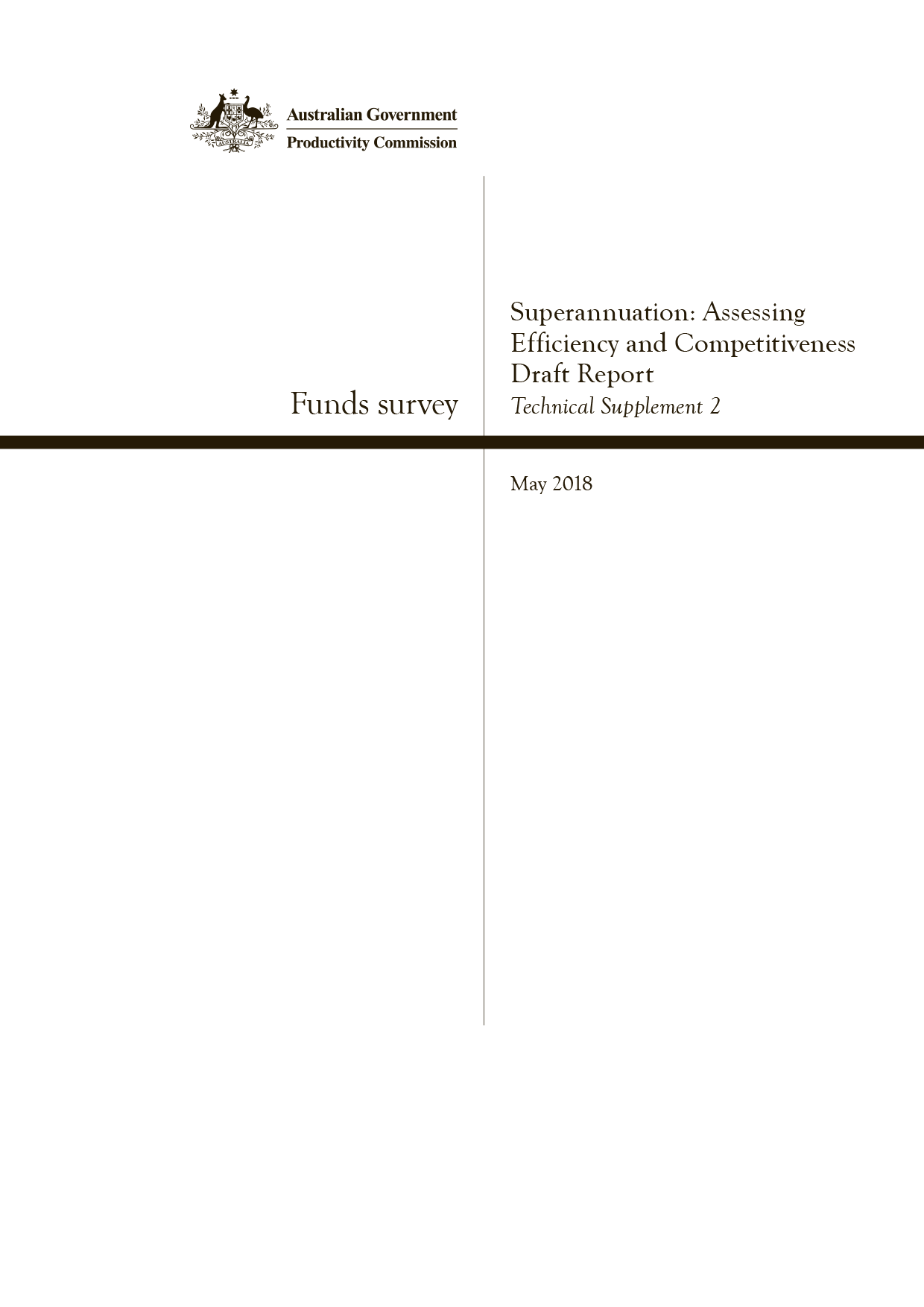 Technical Supplement 2, Superannuation: Assessing Efficiency and Competitiveness, Productivity Commission Draft Report Commonwealth of Australia 2018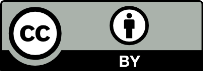 Except for the Commonwealth Coat of Arms and content supplied by third parties, this copyright work is licensed under a Creative Commons Attribution 3.0 Australia licence. To view a copy of this licence, visit . In essence, you are free to copy, communicate and adapt the work, as long as you attribute the work to the Productivity Commission (but not in any way that suggests the Commission endorses you or your use) and abide by the other licence terms.Use of the Commonwealth Coat of ArmsTerms of use for the Coat of Arms are available from the Department of the Prime Minister and Cabinet’s website: https://www.pmc.gov.au/government/commonwealth-coat-armsThird party copyrightWherever a third party holds copyright in this material, the copyright remains with that party. Their permission may be required to use the material, please contact them directly.AttributionThis work should be attributed as follows, Source: Productivity Commission, Funds survey, Technical Supplement 2.If you have adapted, modified or transformed this work in anyway, please use the following, Source: based on Productivity Commission data, Funds survey, Technical Supplement 2.An appropriate reference for this publication is:Productivity Commission 2018, ‘Funds survey’, Technical Supplement 2 to the Draft Report Superannuation: Assessing Efficiency and Competitiveness, Canberra, May.Publications enquiriesMedia, Publications and Web, phone: (03) 9653 2244 or email: mpw@pc.gov.auTechnical supplement 2: funds surveyThis technical supplement provides selected results from the Commission’s survey of superannuation funds that are regulated by the Australian Prudential Regulation Authority (APRA). Information about the survey design and process is included in appendix C.There are two sections to this supplement. Section 2.1 presents selected descriptive statistics and response rates. Section 2.2 provides relevant tables and figures that support the text in various chapters throughout the inquiry report.To the extent that there are survey data not published in this supplement but deemed by participants (through their submission) to be useful for the purpose of this inquiry, the Commission will consider the merit of including those in aggregated and de-identified form in the final version of this technical supplement. 2.1	Selected descriptive and response statisticsThere were 208 registrable superannuation entities (RSEs) invited to participate in the survey, and 114 responses were received (table 2.1). Over 80 per cent of industry funds responded, while the response rate for other fund types was around or below 50 per cent.2.2	Supporting resultsMember engagementGovernanceInsuranceFund activity and product developmentRegulationAssets, net rates of return and investment management fees by asset classThe Productivity CommissionThe Productivity Commission is the Australian Government’s independent research and advisory body on a range of economic, social and environmental issues affecting the welfare of Australians. Its role, expressed most simply, is to help governments make better policies, in the long term interest of the Australian community.The Commission’s independence is underpinned by an Act of Parliament. Its processes and outputs are open to public scrutiny and are driven by concern for the wellbeing of the community as a whole.Further information on the Productivity Commission can be obtained from the Commission’s website (www.pc.gov.au).Table 2.1	Funds survey response ratesBy fund typea Asset and accounts shares are calculated using 2017 APRA data. They indicate the per cent of total assets and accounts held by funds that provided survey responses, respectively. b As there are only three eligible rollover funds (ERFs), they are grouped with other retail funds unless otherwise specified.Source: Funds survey.Table 2.2	Total assets and accounts of survey respondentsaBy fund typea Asset and accounts information is based on 2017 APRA data. b ERFs are grouped with other retail funds unless otherwise specified.Source: Funds survey.Table 2.3	Cell completions by survey topicaPercentage of cells completeda ERFs are grouped with other retail funds unless otherwise specified.Source: Funds survey.Table 2.4	Annual expenditure on member education and engagementaBy fund type, 2016-17a Results are derived from survey question 8. b Asset information is based on 2017 APRA data. c 29 of the 114 responding funds reported that expenditures on member engagement and education are not relevant as they do not engage directly with members.Source: Funds survey.Table 2.5	Availability of information from various sourcesaPer cent, by fund typea Results are derived from survey question 9 which asks funds if they believe member with average financial and superannuation literacy can easily obtain different types of information from different sources.Source: Funds survey.Table 2.6	How satisfied are your members with different aspects of fund services?aPer centa Results are derived from survey question 10 which asks funds how satisfied they feel members are with different aspects the services provided by the fund. – Nil or rounded to zero.Source: Funds survey.Table 2.7	Sources of information about member satisfactionaPer centa Results are derived from survey question 11, which asks funds if they use different sources of information to form a view about customer satisfaction. b 34 funds did not answer this question.Source: Funds survey.Table 2.8	Information collected by fundsaPer centa Results are derived from survey question 13, which asks if the responding fund collects different types of information. 112 funds answered this question.Source: Funds survey.Table 2.9	If collected, what information is used in pricing different products?aa Results are derived from survey question 15, which asks if funds use information that is collected in the pricing of various products. – Nil or rounded to zero.Source: Funds survey.Table 2.10	Member activitiesaPercentage of members undertaking different activities in 2016-17a Results are derived from survey question 20, which asks funds to estimate the percentage of their members who undertook various activities within a given year. Fund-level percentages are weighted by the number of members in order to produce aggregate estimates.Source: Funds survey.Table 2.11	Obstacles faced by members in switching fundsaAverage ranking of main obstacles, by fund typea Results are from survey question 21, which asks funds to rank obstacles from 1 to 3.Source: Funds survey.Table 2.12	Minimum number of ‘clicks’ required to access key terms, conditions, fees and performance of MySuper productsaBy fund typea Results are from survey question 22, which asks respondents what the minimum number of clicks required for a member to access key product terms, conditions, fees and performance of MySuper products from the fund’ homepage. 109 funds answered this question. Of the 57 retail funds that answered this question, 10 funds indicated that it would require 0 clicks to access this information.Source: Funds survey.Table 2.13	Options for members to switch to and from fundsaPer cent of funds providing options, by fund typea Results are from survey question 23, which asks responding funds how prospective members who wish to move their accumulated balance to that fund may do so.Source: Funds survey.Table 2.14	Performance attribution analysisaBy fund typea Results are from survey questions 28, 29, 30 and 31. b Funds are only asked these questions if they have indicated that they do undertake performance attribution analysis. – Nil or rounded to zero.Source: Funds survey.Table 2.15	How difficult or easy is it for a ‘reasonable member’ to undertake various actions?aBy fund typea Results are from survey question 32. A ‘reasonable’ member is someone considered to have an average level of financial and superannuation literacy. b ’Initiating an insurance claim’ refers to all the steps a member must take to register a claim with the fund, irrespective of the nature or complexity of the claim or the eventual result of that claim. – Nil or rounded to zero.Source: Funds survey.Table 2.16	Insurance cover by account typeaPer cent of accounts, 2016-17a Results are derived from survey question 34 which asks funds to indicate the number of MySuper and Choice member accounts had different levels of insurance cover. 75 funds responded to at least one of Choice and MySuper/Default sections for 2016-17 of this question in the funds survey, representing 59 per cent of balances and 51 per cent of accounts. – Nil or rounded to zero.Source: Funds survey.Table 2.17	Funds reviewing insurance arrangementsaPercentages, by fund type and yeara Results are derived from survey question 40. 110 funds (including 33 industry and 57 retail) responded to this question in the funds survey, representing 88 per cent of balances and 84 per cent of accounts. – Nil or rounded to zero.Source: Funds survey.Table 2.18	Inactive accounts with and without insurance covera2016-17a Results are based on survey questions 6, 41 and 42. Question 6 asks funds about the number of accounts at 30 June 2017; while question 41 asks funds about the number of inactive accounts they have. Question 42 asks for the percentage of inactive accounts that are paying insurance.Source: Funds survey.Table 2.19	Funds reporting trailing commissionsaa Results are based on survey question 43 which asked if the fund has members that are paying trailing adviser commissions. 112 funds answered this question, and all funds paying trailing adviser commissions were retail funds. Funds that advised that they were paying trailing adviser commissions were also asked what proportion of their members were paying these commissions, but only 17 funds answered this question.Source: Funds survey.Table 2.20	Expenses as a percentage of total assets 2016-17aSurvey responsesa Results are based on survey question 55, which asked funds to detail five categories of expenses as a percentage of their total assets. Source: Funds survey.Table 2.21	How does a fund’s capacity to move wholesale services in-house influence competitive pressure on wholesale providers of those services?aWholesale services, by fund sizea Results are derived from survey question 57, which asks to what extent the fund’s capacity to move wholesale functions in-house influences the competitive pressure of wholesale providers of those services. respondents are instructed that this question is only relevant where the fund outsources to a non-associate provider or provides the services in-house. Service categories are defined by SRS 331.0.  Source: Funds survey.Table 2.22	Retirement income products offering longevity risk managementaBy fund typea Results are derived from survey questions 58 and 59. Question 58 asks how many retirement income products with longevity risk management (such as an annuity or a group self-annuitisation product) in the year 2012-13. Question 59 asks the same question for the period between 2013-14 and 2016-17. – Nil or rounded to zero.Source: Funds survey.Table 2.23	Key adverse effects of regulatory reportingaPer cent, by fund typea Results are based on survey question 67, which asks funds to select the key adverse effect of different sources of regulatory burdens. 111 funds answered this question. b Accounts information is based on 2017 APRA data. – Nil or rounded to zero.Source: Funds survey.Table 2.24	Key adverse effects of disclosure to membersaPer cent, by fund typea Results are based on survey question 67, which asks funds to select the key adverse effect of different sources of regulatory burdens. 111 funds answered this question. b Accounts information is based on 2017 APRA data. – Nil or rounded to zero.Source: Funds survey.Table 2.25	Key adverse effect of tax treatment of particular productsaPer cent, by fund typea Results are based on survey question 67, which asks funds to select the key adverse effect of different sources of regulatory burdens. 111 funds answered this question. b Accounts information is based on 2017 APRA data. – Nil or rounded to zero.Source: Funds survey.Table 2.26	Key adverse effect of regulatory uncertainty and frequent changesaPer cent, by fund typea Results are based on survey question 67, which asks funds to select the key adverse effect of different sources of regulatory burdens. 111 funds answered this question. b Accounts information is based on 2017 APRA data. – Nil or rounded to zero.Source: Funds survey.Table 2.27	Total assets, by asset class and fund typea,b2016-17a This table summarises asset values by asset class and fund type for the year 2016-17. Valid responses for a given asset class require an answer to the relevant cell survey question 70 (which provides information about asset values for that asset class). b The sum of listed and unlisted assets will not necessarily equal the value of total assets for property and infrastructure assets, as some funds have only provided the total (and not the listed and unlisted values) for these classes.Source: Funds survey.Table 2.28	Investment returns by asset class, survey responsesa,ba This table summarises the number of valid responses to questions about net returns by asset class for the year 2016-17 only. Valid responses for a given asset class require both an answer to question 70 (which provides information about asset values for that asset class) and an answer to questions 71 (which information about rates of return, net of investment expenses). These questions requested data for the ten years up to and including 201617. The number of valid responses was typically lower than this for other years. b No funds provided all the investment returns by asset class data requested. c Includes eligible rollover funds. – Nil or rounded to zero.Source: Funds survey.Table 2.29	Investment returns, by asset classa,b,c2016-17a Asset values are taken from survey question 70, rather than APRA data. Net returns are derived from survey question 71, which relates to net investment returns as a percentage of total assets. Investment returns are for 2016-17 only. Survey questions 70 and 71 requested data for the ten years up to and including 2016-17. The number of valid responses was typically lower than this for other years, and the data is of variable quality. No funds provided all the investment returns by asset class data requested. b Values are calculated using all funds that provided data for total assets and net investment returns for a given asset class. c The sum of listed and unlisted assets and returns will not equal the value of total assets and returns for property and infrastructure assets, as some funds have only provided the total (and not the listed and unlisted values) for these classes.Source: Funds survey.Table 2.30	Investment management fees by asset class, survey responsesa,ba This table summarises the number of valid responses to questions about investment management costs for the year 2016-17. Valid responses for a given asset class require both an answer to question 70 (which provides information about asset values for that asset class) and an answer to at least one of questions 72, 73 and 74 (which relate to investment costs by asset class incurred with non-associate parties, associated parties and in-house, respectively). These questions requested data for the ten years up to and including 2016-17. The number of valid responses was typically lower than this for other years. b No funds provided investment management fees for all asset classes. cIncludes ERFs. – Nil or rounded to zero.Source: Funds survey.Table 2.31	Investment management fees by asset classa,b,c2016-17a Asset values are taken from survey question 70, rather than APRA data. Fees are derived from survey questions 72, 73 and 74, which relate to investment costs by asset class incurred with non-associate parties, associated parties and in-house, respectively. b Values are calculated using all funds that provided data for total assets, and any type of investment costs, for a given asset class. c The sum of listed and unlisted assets and returns will not equal the value of total assets and returns for property and infrastructure assets, as some funds have only provided the total (and not the listed and unlisted values) for these classes.Source: Funds survey.